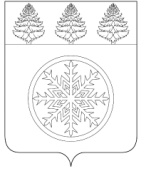 РОССИЙСКАЯ ФЕДЕРАЦИЯИРКУТСКАЯ ОБЛАСТЬД у м аЗиминского городского муниципального образованияРЕШЕНИЕот 23.06.2016			г. Зима			№ 200О внесении изменений в Правила благоустройства территории Зиминского  городского муниципального образования   С целью приведения в соответствие с действующим законодательством Российской Федерации, на основании  Федерального закона от 06.10.2003 № 131-ФЗ «Об общих принципах организации местного самоуправления в Российской Федерации», руководствуясь статьей 36 Устава Зиминского городского муниципального образования, Дума Зиминского городского муниципального образованияР Е Ш И ЛА:         1. Внести изменения в Правила благоустройства территории Зиминского городского муниципального образования, утверждённые решением Думы Зиминского городского муниципального образования от 10.07.2014 № 532 «Об утверждении Правил благоустройства территории Зиминского городского муниципального образования» (далее Правила) следующего содержания:         1.1. В тексте Правил слова «Закон Иркутской области № 98-оз от 12.11.2007 «Об административной ответственности за правонарушения в сфере благоустройства городов и других населенных пунктов Иркутской области» в соответствующих числах и падежах заменить словами «Закон Иркутской области № 173-оз от 30.12.2014 «Об отдельных вопросах регулирования административной ответственности в области благоустройства территорий муниципальных образований Иркутской области» в соответствующих числах и падежах.         1.2. Пункт 2.12.13. Правил изложить в  новой редакции: 	«2.12.13 Выгул собак и иных домашних животных на детских и физкультурных площадках, в парках, скверах.».         1.3. Пункт 18.2. Правил – исключить.         2. Настоящее решение подлежит опубликованию в газете «Новая Приокская правда» и размещению на официальном сайте администрации Зиминского городского муниципального образования в информационно-телекоммуникационной сети «Интернет».3. Контроль исполнения настоящего решения возложить на председателя депутатской комиссии по нормативно-правовому регулированию вопросов местного самоуправления Абуздина В.В. и управляющего делами администрации Потемкину С.В.Председатель Думы Зиминского городского муниципального образования Мэр Зиминского городского муниципального образования________________ Г.А. Полынцева_____________А.Н. Коновалов